Методическая разработка внеклассного мероприятия  (беседа) в 9 классес использованием рассказа  А.В.Костюнина «Рукавичка» в рамках воспитательной программы «Нравственное и правовое воспитание школьников с опорой на тексты художественной литературы».Данную методическую разработку предлагает учитель МОУ «СОШ №31» города Оренбурга О.П. Якубенко.Тема: От проступка к преступлению.Цели: 1.  углубить представление о проступке, дать представление о преступлении, наказании за них;2. научить учащихся различать понятия проступок, правонарушение, преступление;3. показать отрицательное влияние данных понятий на окружающих людей.Оборудование: рассказ  А.В.Костюнина «Рукавичка»; «Кодекс РФ об административных правонарушениях», «Уголовный Кодекс РФ».Ход беседыI Организационный момент. Сообщение темы.II БеседаУчитель: -  Что общего между проступком и преступлением? (они обозначают нарушение каких – либо правил или законов)- Можем ли мы сказать, что эти понятия обозначают одно и то же? (нет. За проступок вряд ли посадят в тюрьму или оштрафуют, как за правонарушение или преступление).Учитель: в Уголовном Кодексе Российской Федерации описаны все виды преступлений, за которые предусмотрена уголовная ответственность.III Анализ рассказа А.В. Костюнина «Рукавичка» Рассказ о писателе.Учитель: На сегодняшнем занятии речь пойдет о рассказе известного карельского писателя Александра Костюнина.  Заранее подготовленный ученик при помощи слайдов презентации рассказывает о писателе.Коротко перескажите сюжет произведения, проследив за жизнеописанием Юрки Гурова.Обратимся к рассказу в контексте нашей беседы. Итак, перед нами Юрка Гуров. – Что произошло в первом классе? (экскурсия, исчезновение рукавички из кабинета домоводства) – Какое решение было принято учителем, чтобы найти пропажу (обыск) – Почему учитель идет на такую меру (никто не признался)– Произошло ли отклонение от норм в поведении учителя? (дать возможность учащимся порассуждать, не навязывая своего мнения)Возвращаемся к Юрке Гурову. – Как он выглядел в первом классе во время досмотра? (зачитать,      страница 6)Обратите внимание на иллюстрацию. (Кто изображён? Чем символичен рисунок? Что хотела показать ученица?)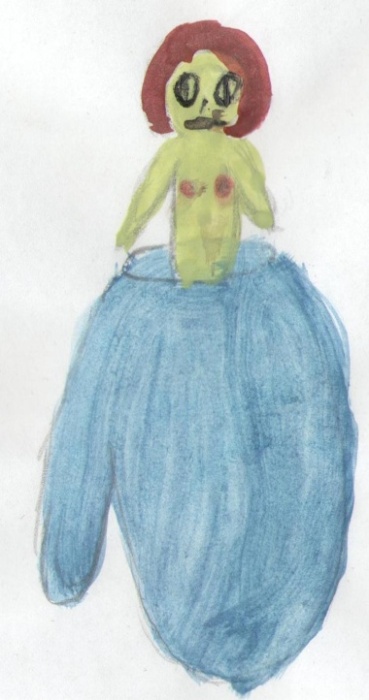 Обратите внимание на знаки препинания в предложениях («А, не знаешь!?? Ты… Вор!» (это говорит об эмоциональном фоне сказанного)  – Что совершил Юрка Гуров - проступок или преступление? (проступок)На слайде определение: проступок – это такое нарушение, которое не может рассматриваться как преступление или правонарушение (нарушение правил поведения, вызывающее поведение). Приведите свой пример проступка.– Как вы думаете, почему Юрка Гуров – первоклассник совершил данный проступок? (он сам ответил на карельском языке: «Не знаю». Красиво. Интересно. Маленький ребенок. Любопытство.)– Думал ли он, что с этого дня он «Вор! Изгой!» –  Как чувствовал себя Юрка все годы обучения. Что в вашем понимании значит слово «изгой»?Обратимся к словарю.Учитель: прошло много лет. Воровство накрыло карельские деревни и села. Милиция (полиция) бездействовала. Односельчане решили устроить самосуд над ворами. Воров было пятеро.– Кто был среди воров? (Юрка Гуров)– О чем думали воры, когда рубили прорубь? (что их утопят)– Согласны ли вы с утверждением, что «хорошенько проучить их следовало?»  – Каков итог судьбы Юрки Гурова (повесился)Обратите внимание на иллюстрацию. (Кто изображён? Чем символичен рисунок? Что хотела показать ученица?)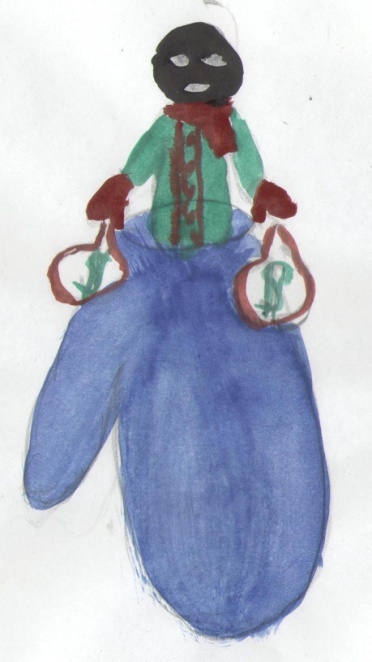 Какая связь с рукавичкой? (дать учащимся порассуждать)На слайде определение: преступление – это серьезное нарушение закона взрослыми людьми или несовершеннолетними, достигшими возраста привлечения к уголовной ответственности.– Совершил ли преступление Юрка Гуров? (кража)Обратите внимание на иллюстрацию. (Кто изображён? Чем символичен рисунок? Что хотела показать ученица?)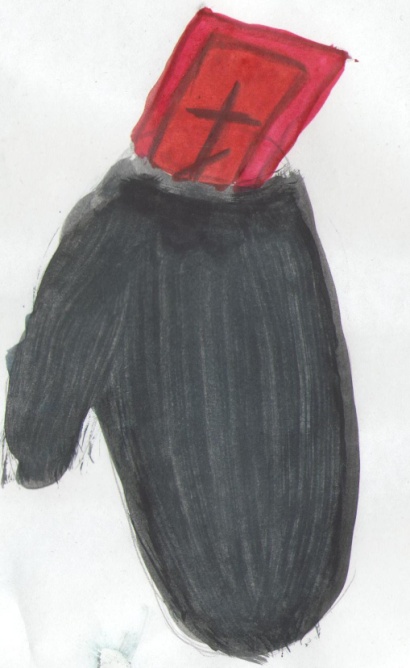 – Со скольки лет наступает уголовная ответственность за кражу? (с 14 лет). Демонстрируется издание «Уголовный Кодекс Российской Федерации»IV Итоги беседыВсегда ли проступок ведет к преступлению?Могла ли сложиться иначе жизнь  у Юрки Гурова?РефлексияЧто нового я узнал (-а)?Какая информация мне пригодится в будущем?Что для себя я почерпнул (-а) из рассказа Александра Викторовича Костюнина «Рукавичка?